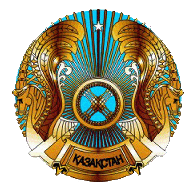 Қалалық және аудандық білім бөлімдерінің басшыларына, облыстың білім беру ұйымдарының директорларынаБілім беру ұйымдары қызметінің ашықтығын қамтамасыз ету және сыбайлас жемқорлыққа қарсы іс-шараларды өткізу сапасын қамтамасыз ету мақсатында келесі жұмысты жүргізу қажет.«Адал ұрпақ» және «Саналы ұрпақ»  клубтарының жұмысы бойынша:1. Облыстың білім беру ұйымдарында «Адал ұрпақ» және «Саналы ұрпақ» клубтарының қызметін жандандыру;2. Сайттарда «Адал ұрпақ» және «Саналы ұрпақ» клубтарының қызметі туралы ережені орналастыру»;3. «Адал ұрпақ» және «Саналы ұрпақ» клубтары шеңберінде білім алушыларды іс-шаралармен 100% қамтуды қамтамасыз ету»;4. Педагогтерді, білім алушыларды, сондай-ақ сыбайлас жемқорлыққа қарсы қызмет өкілдерін тарта отырып, іс-шаралар өткізу;5. Өткізілетін іс-шараларды ұйымдастыруда формалды тәсілге жол бермеу, фото және бейне материалдарды өз сайттарында, сондай-ақ әлеуметтік желілерде орналастыру;6. Мектептер мен колледждерде «Адал ұрпақ» клубы үшін арнайы бұрыш, «Саналы ұрпақ» стендтер, фото, буклеттер, «Адалдық дүкені», сыбайлас жемқорлыққа қарсы материалдар ұйымдастыру;7. Клубтың ерекшеленген мүшелерін одан әрі құрмет тақтасына орналастыра отырып, көтермелеу;8. Адал ұрпақ « клубының үздік эмблемасына облыстық конкурс ұйымдастыру»;9. Клубтардың жұмысын бақылау және сайттарды алып жүру «Адал ұрпақ», «Саналы ұрпақ»үшін жауапты тұлғаға жүктелсін.10. Бұрын бекітілген іс-шаралар жоспарын іске асыру жөніндегі жұмысты жалғастыру.Білім беру ұйымдарындағы сайттардың толтырылуы үшін қажетті құжаттардың тізбесі:1. 27.07.2007 жылғы «Пілім туралы» ҚР Заңы;2. 27.12.2019 жылғы «Педагог мәртебесі туралы» ҚР Заңы;3. Сыбайлас жемқорлыққа қарсы стандарт (бұйрықпен бекітілген);4. Мемлекеттік қызметшілердің әдеп кодексі (білім бөлімдері);5. Педагогикалық этика ережелері;6. Этика кодексі (бірінші басшының бұйрығымен бекітілген);7. Сыбайлас жемқорлыққа қарсы стандартты бекіту туралы бірінші басшының бұйрығы;8. Білім беру ұйымының жарғысы;9. Оқу орнын дамыту бағдарламасы;10. Ішкі тәртіп ережелері;11. Ішкі аудит қызметі туралы ереже (болған жағдайда);12. Директорлар кеңесінің ережесі;13. Құжаттаудың типтік ережелері;14. Техникалық және кәсіптік, орта білімнен кейінгі білім беру (колледждер) саласында мемлекеттік қызметтер көрсету қағидалары);15. Директорларды конкурстық тағайындау туралы ереже (білім бөлімдері);16. Ай сайын бос орындар туралы ақпарат орналастыру;17. Білім беру ұйымдарына оқушыларды, студенттерді қабылдау ережесі;18. «Мектептегі тамақтану» айдарында білім алушыларды тамақтандыруды ұйымдастыру бойынша ақпаратты жүйелі түрде орналастыруды қамтамасыз ету (перспективалық, күн сайынғы ас мәзірі, тағам фотосуреті, жұмыс жоспары, тамақтану сапасын мониторингілеу жөніндегі комиссиялардың актілері, ведомствоаралық сараптамалық топтар).19. Қамқоршылық кеңестің жұмысын ұйымдастырудың және оны сайлау тәртібінің үлгілік қағидалары, КС құрамы, КС отырыстарының материалдары, жұмыс жоспары;20. Педагогтерді, білім беру ұйымдарының басшыларын және Басшылардың орынбасарларын аттестаттау туралы ереже;21. Жатақханалардан орын беру тәртібінің қағидалары;22. Құрылымдық бөлімшелер туралы ереже (білім бөлімдері);23. Жазбаша жұмыстарды плагиатқа тексеру туралы ереже;24. Дипломдық жұмысты рәсімдеуді әзірлеуге қойылатын талаптар;25. Қаржы құжаттамасы (ҚР ҚМ 25.06.2020 жылғы № 632 бұйрығына сәйкес бюджеттің жоспары мен орындалуы, қаржыландыру жоспары, тарифтеу, бухгалтерлік баланс, мемлекеттік сатып алу, кредиторлық және дебиторлық берешек есебі, ақылы және демеушілік есептер, балалар бюджеті, іс-шаралар жоспары және осы жоспар шеңберінде өткізілетін іс-шаралардың шығыстары).Атқарылған жұмыстың нәтижелерін 12.03.2021 жылға дейін m.mukasheva@karaganda-region.gov.kz электрондық мекен-жайға қосымшаға сәйкес жолдау қажет.Қосымша 1 парақта.Басшы 								             Г.КожахметоваОрын.:М.МукашеваТел.:215141Руководителям городских и районных отделов образования, директорам организаций образования областиВ целях обеспечения прозрачности деятельности организаций образования и обеспечения качества проведения антикоррупционных мероприятий необходимо провести  следующую работу.По работе клубов «Адал ұрпақ» и «Саналы ұрпақ»:Активизировать деятельность клубов «Адал ұрпақ» и «Саналы ұрпақ» в организациях образования области;Разместить на сайтах положение о деятельности клубов «Адал ұрпақ» и «Саналы ұрпақ»;Обеспечить 100% охват обучающихся мероприятиями в рамках клубов «Адал ұрпақ» и «Саналы ұрпақ»;Проводить мероприятия с привлечением педагогов, обучающихся, а также представителей Антикоррупционной службы;Не допускать формального подхода в организации проводимых мероприятий, фото и видео материалы размещать на своих сайтах, а также в социальных сетях;В школах и колледжах организовать специальный уголок для клуба  «Адал ұрпақ», «Саналы ұрпақ» стенды, фото, буклеты, «Магазин честности», антикоррупционные материалы;Поощрять отличившихся членов клуба с дальнейшим размещением на  доску почета;Организовать областной конкурс на лучшую  эмблему клуба «Адал ұрпақ»;Контроль по работе деятельности клубов и сопровождению сайтов возложить на лицо отвественное за «Адал ұрпақ», «Саналы ұрпақ».Продолжить работу по реализации  ранее утвержденного плана мероприятий.   Перечень необходимых документов для наполняемости сайтов в организациях образования:Закон РК «Об образовании» от 27.07.2007 года;Закон РК «О статусе педагога» от 27.12.2019 года; Антикоррупционный стандарт (утвержденный приказом);Этический кодекс государственного служащего (отделы образования);Правила педагогической этики; Кодекс этики (утвержденный приказом первого руководителя);Приказ первого руководителя об утверждении антикоррупционного стандарта; Устав организации образования;Программа развития учебного заведения;Правила внутреннего распорядка;Положение о службе внутреннего аудита (при наличии);Положение Совета директоров;Типовые правила документирования;Правила оказания государственных услуг в сфере технического и профессионального, послесреднего образования (колледжи); Правила о конкурсном замещении директоров (отделы образования);Ежемесячно размещать информацию о наличии вакансий;Правила приема учащихся, студентов в организации образования;  В рубрике «Школьное питание» обеспечить систематическое размещение  информации по организации питания обучающихся (перспективное, ежедневное меню с приложением фото блюд, план работы, акты комиссий по мониторингу качества питания, межведомственных экспертных групп.Типовые правила организации работы попечительского совета и порядок его избрания, состав ПС, материалы заседаний ПС, план работы;Правила об аттестации педагогов, руководителей организаций образования и заместителей руководителей;Правила порядка предоставления места в общежитиях;Положение о структурных подразделениях (отделы образования);Положение о проверки письменных работ на плагиат;Требования к разработки оформления дипломных работ;Финансовая документация (план и исполнение бюджета, план финансирования, тарификация, бухгалтерский баланс согласно приказа МФ РК № 632 от 25.06.2020 года, государственные закупки, отчет кредиторской и дебиторской задолженности, платные и спонсорские отчеты, детский бюджет, план мероприятий и расходы проводимых мероприятий в рамках данного плана).  О результатах проделанной работы необходимо направить на электронный адрес m.mukasheva@karaganda-region.gov.kz соглсано приложения до 12.03.2021 года.          Приложение на 1 листе    Руководитель  							   	  Г. КожахметоваИсп.: М.МукашеваТел.: 21 51 41